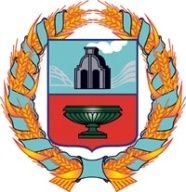 СОБРАНИЕ ДЕПУТАТОВ          КЛЮЧЕВСКОГО  	 СЕЛЬСОВЕТАТюменцевского районаАЛТАЙСКОГО КРАЯРЕШЕНИЕ28.12.2020 г                                                                                                                             № 83с.  Ключи О протесте прокурора на решение СД от 26.10.2018г.№39« Об утверждении перечня должностных лицзамещающих должности муниципальной службы,уполномоченных составлять протоколыоб административных правонарушениях»Рассмотрев протест прокурора от 23.12.2020г. №02-25-20/3 на решение №39 СД от 26.10.2018г.Собрания депутатов Ключевского сельсоветаРЕШИЛО:  1.Отменить: решение № 39 от 26.10.2018 года « Об утверждении перечня должностных лиц, замещающих должности муниципальной службы, уполномоченных составлять протоколы об административных правонарушениях"  2. Контроль за выполнением данного  решения оставляю за собой.Председатель Собрания депутатов                                                       П.И.КулибановАнтикоррупционная экспертиза проведена.                                        Е.М.Дуплищева                        Коррупциогенные факторы отсутствуют